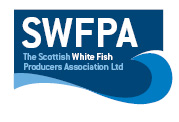 Creel PositionsCreel Position Info Moray Firth off Portknockie  AIS Beacon on NW corner57 48,0N 	2 50,48W57 47,5N	2 50,64W57 47,56N	2 53,64W57 48,1N	2 53,38WDate7th June 2021Vessel Name & Reg NoCamann II BF160Skipper NameCharlie HillSkipper Email AddressCharliedhill@hotmail.comSkipper Mobile No07493 167544